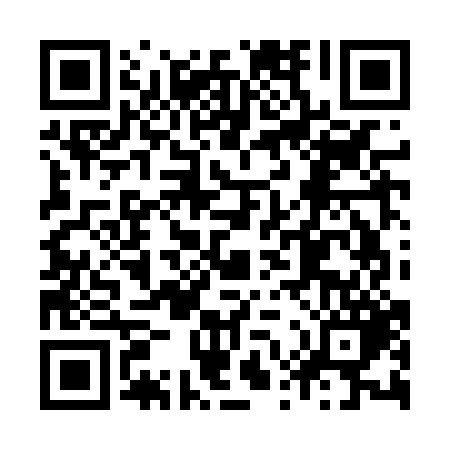 Prayer times for Beringen Mijnen, BelgiumMon 1 Apr 2024 - Tue 30 Apr 2024High Latitude Method: Angle Based RulePrayer Calculation Method: Muslim World LeagueAsar Calculation Method: ShafiPrayer times provided by https://www.salahtimes.comDateDayFajrSunriseDhuhrAsrMaghribIsha1Mon5:177:141:435:168:1310:032Tue5:147:121:435:178:1410:053Wed5:117:101:425:188:1610:074Thu5:087:071:425:198:1810:095Fri5:057:051:425:208:1910:126Sat5:037:031:415:208:2110:147Sun5:007:011:415:218:2210:168Mon4:576:581:415:228:2410:189Tue4:546:561:415:238:2610:2110Wed4:516:541:405:248:2710:2311Thu4:486:521:405:248:2910:2512Fri4:456:501:405:258:3110:2813Sat4:426:481:405:268:3210:3014Sun4:396:451:395:278:3410:3215Mon4:366:431:395:288:3610:3516Tue4:336:411:395:288:3710:3717Wed4:306:391:395:298:3910:4018Thu4:276:371:385:308:4110:4219Fri4:246:351:385:308:4210:4520Sat4:216:331:385:318:4410:4721Sun4:186:311:385:328:4510:5022Mon4:146:291:385:338:4710:5323Tue4:116:271:375:338:4910:5524Wed4:086:251:375:348:5010:5825Thu4:056:231:375:358:5211:0126Fri4:026:211:375:358:5411:0327Sat3:586:191:375:368:5511:0628Sun3:556:171:375:378:5711:0929Mon3:526:151:365:378:5811:1230Tue3:486:131:365:389:0011:15